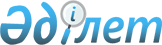 2018 жылға арналған Степногорск қаласында ата-анасынан кәмелеттік жасқа толғанға дейін айырылған немесе ата-анасының қамқорлығынсыз қалған, білім беру ұйымдарының түлектері болып табылатын жастар қатарындағы азаматтарды жұмысқа орналастыру үшін жұмыс орындарының квотасын белгілеу туралыАқмола облысы Степногорск қаласы әкімдігінің 2017 жылғы 13 қарашадағы № а-11/539 қаулысы. Ақмола облысының Әділет департаментінде 2017 жылғы 22 қарашада № 6179 болып тіркелді
      РҚАО-ның ескертпесі.

      Құжаттың мәтінінде түпнұсқаның пунктуациясы мен орфографиясы сақталған.
      Қазақстан Республикасының 2016 жылғы 06 сәуірдегі "Халықты жұмыспен қамту туралы" Заңының 9-бабының 9) тармақшасына, 27-бабының 1-тармағының 4) тармақшасына, Қазақстан Республикасы Денсаулық сақтау және әлеуметтік даму министрінің 2016 жылғы 26 мамырдағы № 412 "Ата-анасынан кәмелеттік жасқа толғанға дейін айырылған немесе ата-анасының қамқорлығынсыз қалған, білім беру ұйымдарының түлектері болып табылатын жастар қатарындағы азаматтарды, бас бостандығынан айыру орындарынан босатылған адамдарды, пробация қызметінің есебінде тұрған адамдарды жұмысқа орналастыру үшін жұмыс орындарын квоталау қағидаларын бекіту туралы" бұйрығына (Нормативтік құқықтық актілерді мемлекеттік тіркеу тізілімінде № 13898 болып тіркелген) сәйкес, Степногорск қаласының әкімдігі ҚАУЛЫ ЕТЕДІ:
      1. Осы қаулының қосымшасына сәйкес, 2018 жылға арналған Степногорск қаласында ата-анасынан кәмелеттік жасқа толғанға дейін айырылған немесе ата-анасының қамқорлығынсыз қалған, білім беру ұйымдарының түлектері болып табылатын жастар қатарындағы азаматтарды жұмысқа орналастыру үшін жұмыс орындарының квотасы белгіленсін.
      2. Осы қаулының орындалуын бақылау Степногорск қаласы әкімінің орынбасары Г.М.Әбіловаға жүктелсін.
      3. Осы қаулы Ақмола облысы Әділет департаментінде мемлекеттік тіркелген күннен бастап күшіне енеді және ресми жарияланған күннен бастап қолданысқа енгізіледі.  2018 жылға арналған Степногорск қаласында ата-анасынан кәмелеттік жасқа толғанға дейін айырылған немесе ата-анасының қамқорлығынсыз қалған, білім беру ұйымдарының түлектері болып табылатын жастар қатарындағы азаматтарды жұмысқа орналастыру үшін жұмыс орындарының квотасы
					© 2012. Қазақстан Республикасы Әділет министрлігінің «Қазақстан Республикасының Заңнама және құқықтық ақпарат институты» ШЖҚ РМК
				
      Степногорск қаласының әкімі

Ә.Күмпекеев
Степногорск қаласы әкімдігінің
2017 жылғы "13" 11 
№ а-11/539 қаулысына
қосымша
Ұйымдардың атауы
Жұмыскерлердің тізімдік саны
Квота мөлшері (%) 
"ЕПК Степногорск" акционерлік қоғамы
1848
0,3 
"Степногорск қаласының тұрғын үй-коммуналдық шаруашылық, жолаушылар көлігі және автомобиль жолдары бөлімі" мемлекеттік мекемесінің жанындағы "Степногорск-су арнасы" шаруашылық жүргізу құқығындағы мемлекеттік коммуналдық кәсіпорны
472
0,2 
"Степногорск Темір жолы" жауапкершілігі шектеулі серіктестігі
299
0,3 
"СТЕПНОГОРСКАВТОТРАНС" жауапкершілігі шектеулі серіктестігі
60
1,7 
"Степногорск ЖЭО" жауапкершілігі шектеулі серіктестігі
591
0,3 
Ақмола облысы денсаулық сақтау басқармасы жанындағы "Степногорск орталық қалалық ауруханасы" шаруашылық жүргізу құқығындағы мемлекеттік коммуналдық кәсіпорны
471
1,1